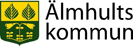 Välkomna till föräldramöte!Vi vill bjuda in till föräldramöte tisdagen den 26 september kl. 18.00 till ca 19.30 i respektive klassrum.Vi kommer att informera om betygssystemet, nationella proven, arbetssättet kooperativt lärande och tankarna bakom det samt göra praktiska övningar för att exemplifiera. Dessutom kommer Fritidsgården Fenix på besök för att presentera sin verksamhet. Med hopp om en trevlig och givande kväll!Anette, Camilla och Cissi Anmäl er på talongen nedan och lämna den senast 22/9. Det går också bra att svara via mail till respektive mentor (anette.nilsson2@almhult.se, camilla.ring@almhult.se, cecilia.winlund@almhult.se)Anmälan till föräldramöte 26/9    Ja, vi kommer ___ st    Nej, vi kan tyvärr inte kommaElevens namn:___________________________________Jag/vi önskar även diskutera detta på föräldramötet: ______________________________________________________________________________________________________________________